ПОСТАНОВЛЕНИЕАдминистрации муниципального образования «Мамхегское сельское поселение»От 27.03.2019 года №13                                                                                 а.Мамхег«О внесении изменении и дополнений в положение о порядке рассмотрения обращений граждан, поступивших в администрацию муниципального образования «Мамхегское сельское поселение»  В соответствии со статьёй  9  Федерального закона от 27 декабря 2018 г. № 528-ФЗ в целях приведения Постановление №26 от 21.06.2017г. «Об утверждении положение, о порядке рассмотрения обращений граждан, поступивших в администрацию муниципального образования «Мамхегское сельское поселение» руководствуясь Уставом администрация муниципального образования «Мамхегское сельское поселение» ПОСТАНОВЛЯЕТ:1. Внести в положение о порядке рассмотрения обращений граждан, поступивших в администрацию муниципального образования «Мамхегское сельское поселение»   утверждённый постановлением главы муниципального образования  «Мамхегское сельское поселение»  от 21июня  2017 г № 26 следующие изменения и дополнения:1) В раздел 4. дополнить новым пунктом третьим следующего содержания: Письменное обращение, содержащее информацию о фактах возможных нарушений законодательства Российской Федерации в сфере миграции, направляется в течение пяти дней со дня регистрации в межмуниципальный отдел МВД России «Кошехабльский»  и  главе администрации муниципального образования «Шовгеновский  район» с уведомлением гражданина, направившего обращение, о переадресации его обращения, за исключением случая, указанного в пункте 5.9  раздела 5 настоящего положения.Подпункты 4.3, 4.4, 4.5  считать соответственно подпунктами 4.4, 4.5, 4.6.    2. Разместить настоящее постановление на официальном сайте администрации «Мамхегское сельское поселение» в сети интернет и обнародовать в районной газете «Заря».3. Контроль за исполнение настоящего постановления оставляю за собой.Глава администрацииМуниципального образования«Мамхегское сельское поселение»                                                          Р.А. Тахумов  РЕСПУБЛИКА АДЫГЕЯАдминистрация      МО «Мамхегское сельское                   поселение»                                      385440, а. Мамхег,, ул. Советская,54а. 88-777-3-9-22-34 АДЫГЭ РЕСПУБЛИКМуниципальнэ образованиеу«Мамхыгъэ чъыпIэ кой»иадминистрацие385440, къ. Мамхэгъ,ур. Советскэм, 54а.88-777-3-9-22-34 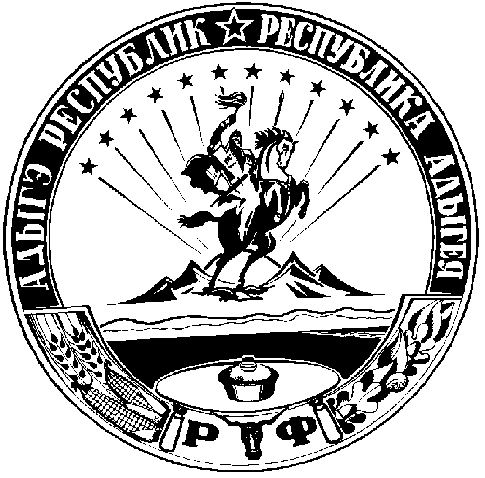 